January 16, 2019SNYDER BROTHERS INCATTENTION JUSTIN MCMILLENONE GLADE PARK EASTPO BOX 1022KITTANNING PA  16201	Re:  Amended License A-125108Dear Mr. McMillen:Per your recent request, attached is an amended license adding PECO service territory.  In addition, the license updates the names of several NGDC territories.If you have any questions, please contact me.  .							Sincerely,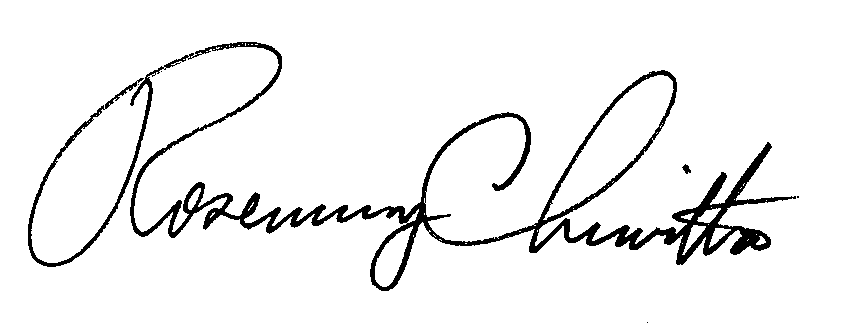 Rosemary ChiavettaSecretaryEnclosure